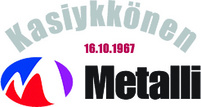 Nuorisojaosto järjestää:Korkeanpaikan- leiri vol. 2.0 Talvikauden avajaisiin LEVILLE 8-10.11-2013Ensisijaisesti nuorille, -35v tai alle!-Paikkoja rajoitetusti Varaa tila kalenteriin jo nyt!!-Lisätietoja matkasta ja ilmoittautumisista myöhemmin!!                                                                                                     T: ao.81 nuorisojaosto (81nuorisojaosto@gmail.com)